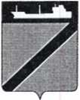 АДМИНИСТРАЦИЯ ТУАПСИНСКОГО ГОРОДСКОГО ПОСЕЛЕНИЯТУАПСИНСКОГО РАЙОНАПОСТАНОВЛЕНИЕот 17.01.2023                                                                                                № 16г. ТуапсеО внесении изменений в постановление администрацииТуапсинского городского поселения Туапсинского районаот 13 июля 2020 г. № 629 «Об утверждении административногорегламента по предоставлению муниципальной услуги«Предоставление разрешения на отклонение от предельныхпараметров разрешенного строительства, реконструкцииобъектов капитального строительства»»В соответствии с Градостроительным кодексом Российской Федерации, Федеральными законами от 27 июля 2010 г. № 210-ФЗ «Об организации представления государственных и муниципальных услуг», от 06 октября               2003 г. № 131-ФЗ «Об общих принципах организации местного самоуправления в Российской Федерации», на основании протеста Туапсинской межрайонной прокуратуры от 30 июня 2022 г. № 7-02-2022, п о с т а н о в л я ю:1. Внести в приложение к постановлению администрации Туапсинского городского поселения Туапсинского района от 13 июля 2020 г. № 629 «Об утверждении административного регламента по предоставлению муниципальной услуги «Предоставление разрешения на отклонение от предельных параметров разрешенного строительства, реконструкции объектов капитального строительства»» следующие изменения:1.1. в пункте 3.2.3.4. приложения к постановлению слова «подготавливает проект постановления» заменить словами «подготавливает в течение пятнадцати рабочих дней со дня поступления заявления проект постановления»;1.2. пункт 3.2.3.7. приложения к постановлению дополнить абзацем следующего содержания:«В период размещения проекта, подлежащего рассмотрению на публичных слушаниях, и информационных материалов к нему участники публичных слушаний, имеют право вносить предложения и замечания, касающиеся такого проекта: – посредством официального сайта; – в письменной или устной форме в ходе проведения собрания или собраний участников публичных слушаний (в случае проведения публичных слушаний); – в письменной форме или в форме электронного документа в адрес организатора общественных обсуждений или публичных слушаний; – посредством записи в книге (журнале) учета посетителей экспозиции проекта, подлежащего рассмотрению на публичных слушаниях.». 2. Общему отделу администрации Туапсинского городского поселения (Кот А.И.) обнародовать настоящее постановление в установленном порядке.3. Отделу имущественных и земельных отношений администрации Туапсинского городского поселения Туапсинского района (Гаркуша Я.Ф.) разместить настоящее постановление на официальном сайте администрации Туапсинского городского поселения Туапсинского района в информационно - телекоммуникационной сети «Интернет».4.  Контроль за выполнением настоящего постановления возложить на  заместителя главы администрации Туапсинского городского поселения Туапсинского района Чусова А.И.5.    Постановление вступает в силу со дня его обнародованияГлава Туапсинского городского поселенияТуапсинского района							        С.В. Бондаренко